                        Curriculum VitaePersonal Information: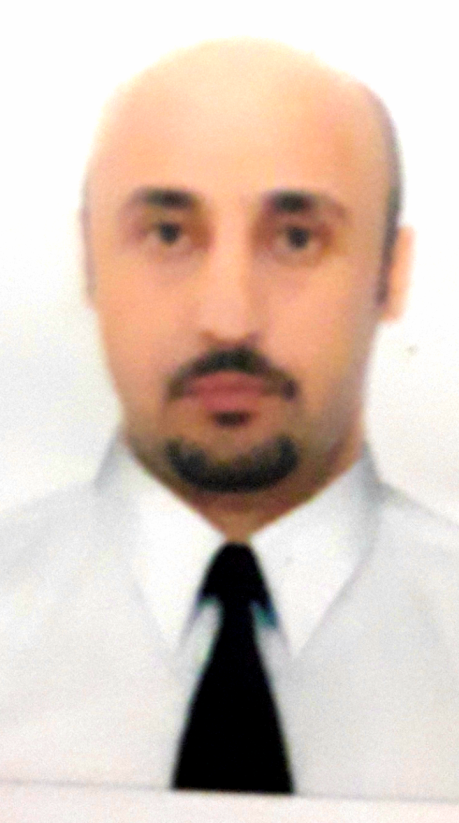 Name: Ali Abdalslam Emhamed.Surename: Elhaj Emhamed.Date of  birth: 23.02.1979.Nationality: Libyan.Marital status: Married has 3 children.E mail: ali2009218@yahoo.com.Academic Qualification:Bachelor degree in Medicine and Surgery (M.B.B.Ch.) in January 2005,  University of  Tripoli – Faculty of  Medicine.Completed the full post- graduate course of specialization in ophthalmology(clinical ordinatura) from 04.07.2011 to 03.07.2013, Odessa National Medical University, Odessa-Ukraine.Ph. D degree of ophthalmology: from 15.07.2013 to 02.02.2018,The Filatov Institute of  Eye Diseases and Tissue Therapy of  the National Academy of  Medical Sciences of  Ukraine.Professional  Experience:Operate ophthalmic instruments including auto-kerartorefractometers and ophthalmoscopes.Test for intraocular pressure ocular motility and pupil size equality and reactionConducted ocular motility tests to measure function of eye muscles.Provided full-scope management of ocular infection inflammation and ocular trauma.Diagnosed glaucoma anterior and posterior segment disease and neurological eye disease.Assessed refractive conditions of eyes with retinoscopes.Analyze test results to develop proper eye care treatment plans.Determined visual acuity and perception focus and coordination.Prescribed appropriate medications to treat eye diseases and infections.Routinely followed up with patients about their post-operative recovery status.Surgical Experience:- Surgical procedures performed independently: in Ophthalmology hospital – Tripoli, during the period from 01.06.2006 to 01.06.2010.Cataract surgery (ECCE) with IOL’s.Dacrycyctorhinostomy(DCR).Pterygium with and without graft.Entropion and Ectropion surgries.- Surgical procedures performed under supervision: in The Filatov Institute of  Eye Diseases and Tissue Therapy of  the National Academy of  Medical Sciences of  Ukraine, during the period from 15.07.2013 to 15.10.2017.Vitreoretinal surgeries (Vitrectomy, Intravitreal injections).Squint surgries.Courses:Microsurgery and phacoemulsification.29 November – 28 December 2017            Kyiv, UkraineLanguages:Arabic.English.Russian.